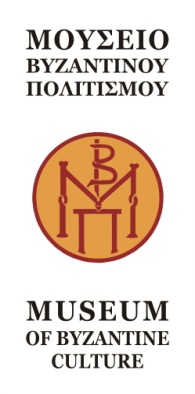 Θεσσαλονίκη, 6 Οκτωβρίου 2016Δελτίο τύπουΠΕΡΙΒΑΛΛΟΝ και ΠΟΛΙΤΙΣΜΟΣ 2016
"Παντέχνου πυρός σέλας - Λαμπερές ιστορίες φωτιάς"To Μουσείο Βυζαντινού Πολιτισμού συμμετέχει για ακόμη μία φορά στην πανελλαδική δράση "Περιβάλλον και Πολιτισμός", που διοργανώνει η Γενική Διεύθυνση Αρχαιοτήτων και Πολιτιστικής Κληρονομιάς του Υπουργείου Πολιτισμού και Αθλητισμού. Θέμα της δράσης για το 2016 είναι η φωτιά, με τίτλο "Παντέχνου πυρός σέλας - Λαμπερές ιστορίες φωτιάς".Το Μουσείο έχει προγραμματίσει εκπαιδευτικά προγράμματα, προβολή ταινίας, θεματικό φυλλάδιο και θεματικές ξεναγήσεις. Το πρόγραμμα των δραστηριοτήτων έχει ως εξής:Πέμπτη 20 Οκτωβρίου 2016, 10.00Εκπαιδευτικό πρόγραμμα για μαθητές και μαθήτριες Γ΄ και Δ΄ δημοτικού με τίτλο "Σπίθα, φλόγα, φωτιά!"Προβολή ταινίας στο χώρο υποδοχής του Μουσείου με τίτλο "Lux in Vitro", Μια περιήγηση στο φωτισμό του παρελθόντος*.Θεματικό φυλλάδιο για ελεύθερη επίσκεψη στο Μουσείο.
Παρασκευή 21 Οκτωβρίου 2016, 10.00Εκπαιδευτικό πρόγραμμα για μαθητές και μαθήτριες Γ΄ και Δ΄ δημοτικού με τίτλο "Σπίθα, φλόγα, φωτιά!"Προβολή ταινίας στο χώρο υποδοχής του Μουσείου με τίτλο "Lux in Vitro", Μια περιήγηση στο φωτισμό του παρελθόντος*.Θεματικό φυλλάδιο για ελεύθερη επίσκεψη στο Μουσείο. Σάββατο 22 και Κυριακή 23 Οκτωβρίου 2016 στις 11.00Θεματικές ξεναγήσεις για ενήλικες από αρχαιολόγο του Μουσείου. Προβολή ταινίας στο χώρο υποδοχής του Μουσείου με τίτλο "Lux in Vitro", Μια περιήγηση στο φωτισμό του παρελθόντος*.Θεματικό φυλλάδιο για ελεύθερη επίσκεψη στο Μουσείο.
Περισσότερες πληροφορίες στην ιστοσελίδα www.mbp.gr/edu.Χορηγοί επικοινωνίας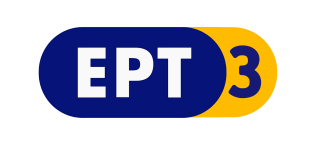 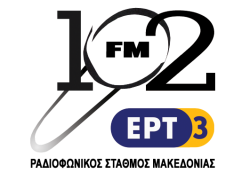 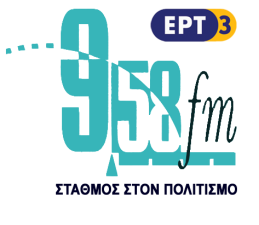 * Η ταινία είναι προσφορά του  Εργαστηρίου Φωτοτεχνίας της Σχολής Ηλεκτρολόγων Μηχανικών και Μηχανικών Ηλεκτρονικών Υπολογιστών του Εθνικού Μετσόβιου Πολυτεχνείου.
Μουσείο Βυζαντινού Πολιτισμού
Λεωφ. Στρατού 2, ταχ. θυρ. 50047, 54013 Θεσσαλονίκη
+30 2313306400, fax  2313306402
EmaiL: mbp@culture.gr